What is academic coaching? The National Academic Advising Association (NACADA) defines Academic Coaching as: “…an interactive process that focuses on the personal relationship created between the student and the coach. The coach challenges the student to think about their personal and professional goals in order to relate them to their academic/educational goals. In this learning process, it is important for the coach to encourage the student to become more self-aware by understanding their strengths, values, interests, purpose, and passion.” “Personal connections are often the central mechanisms and daily motivator of the student experience.” –Daniel Chambliss, How College Works Academic Coaches can assist with:Time ManagementGoal SettingStudy SkillsInterpersonal Communication Skills   Stress Management Organization“Meet our coaches!Jody EdickKeith HeinrichHannah Stubley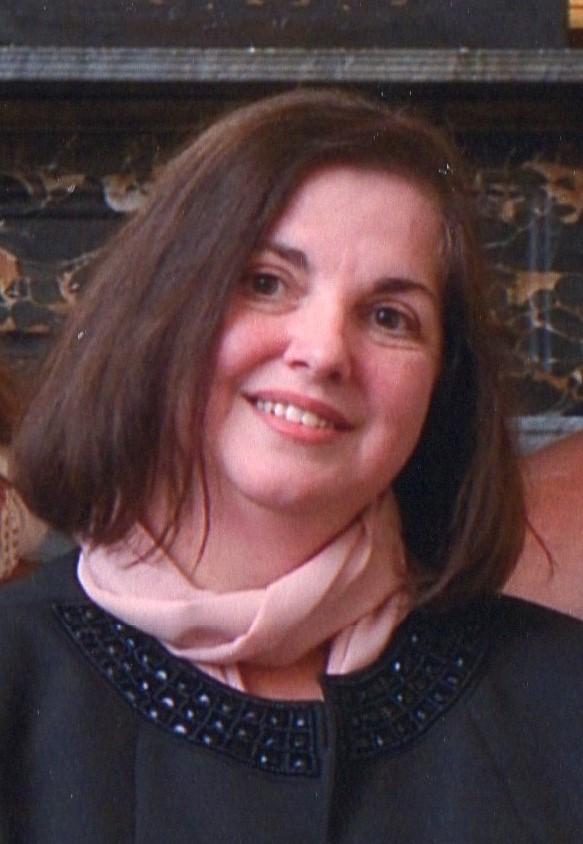 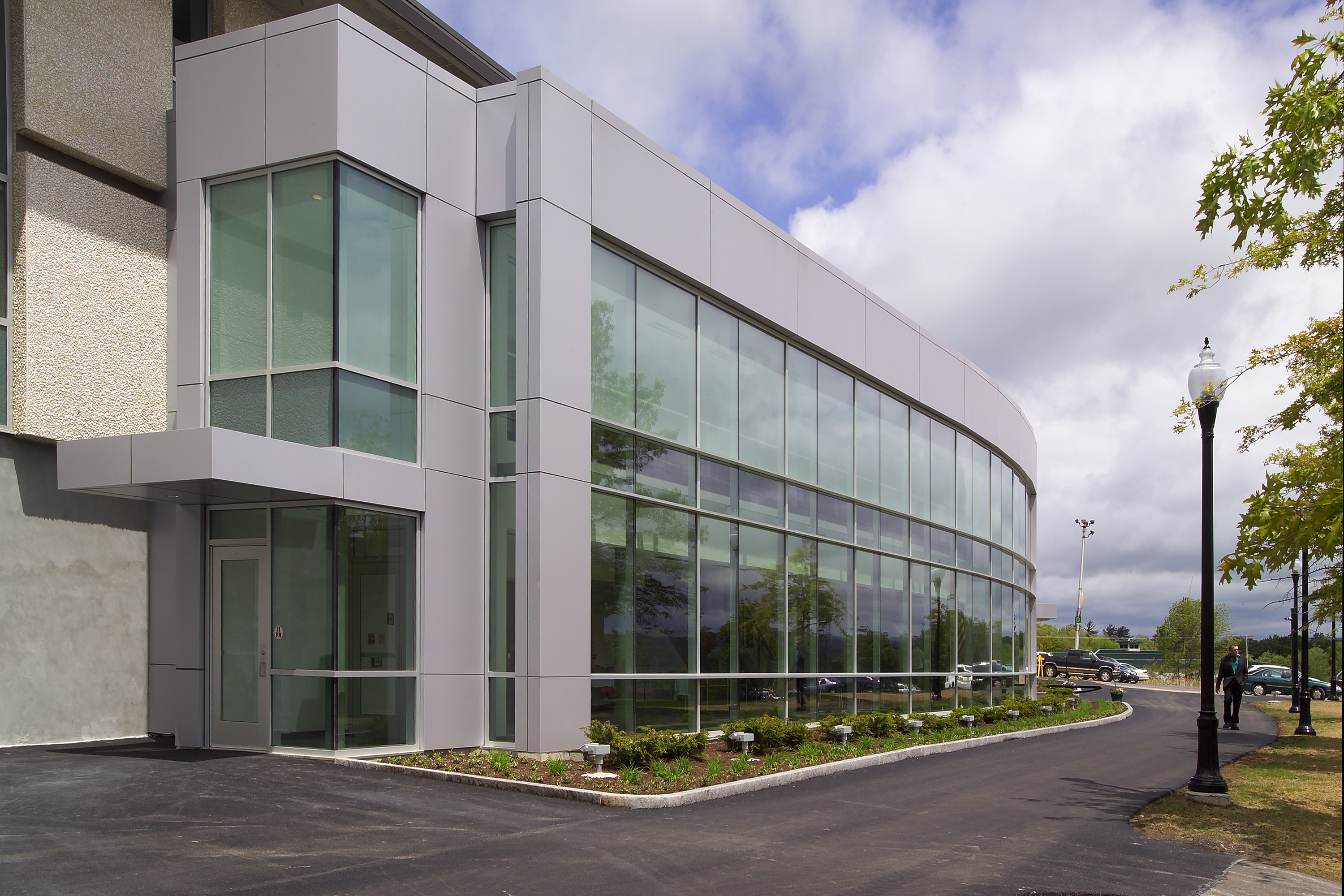 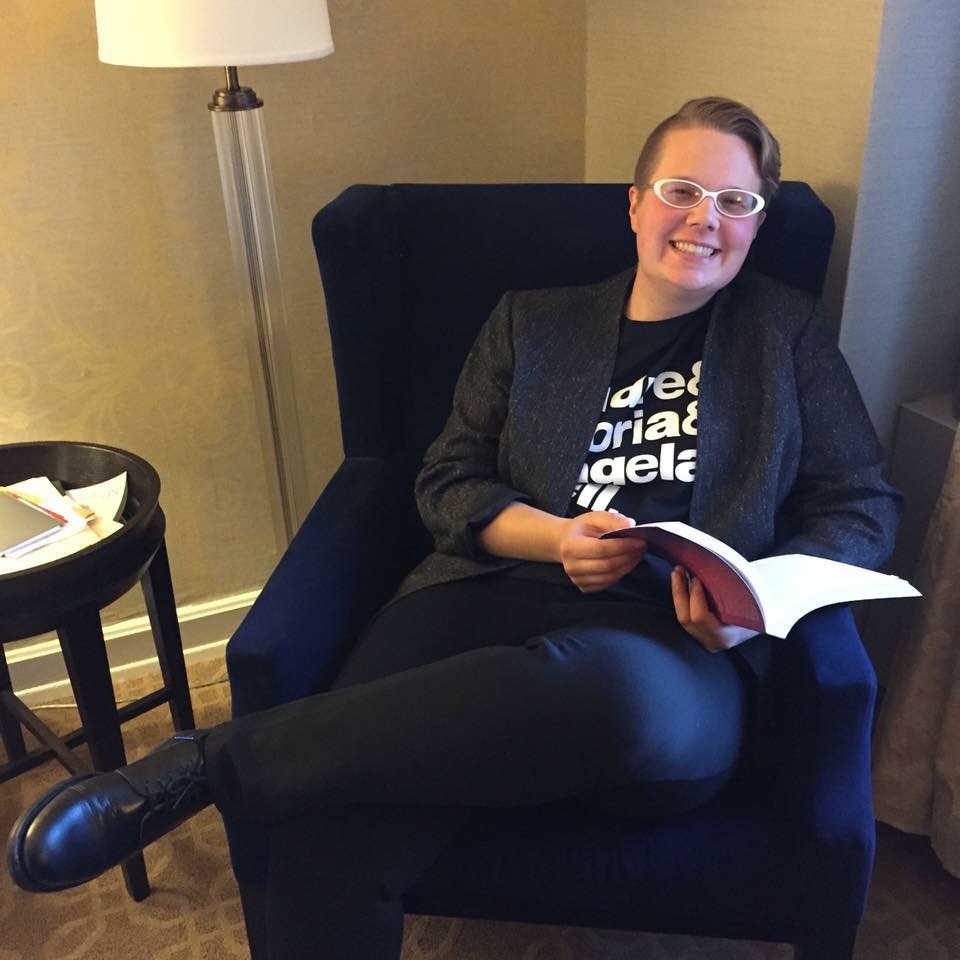 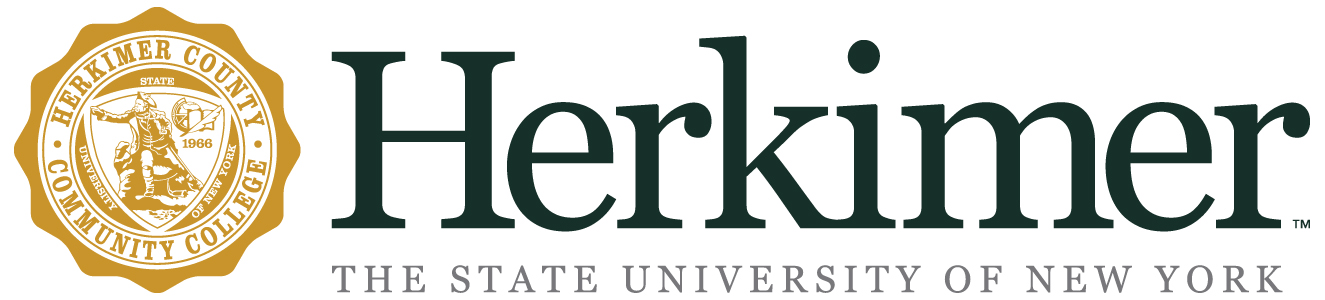 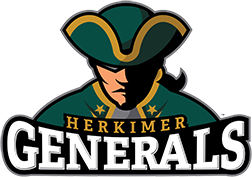 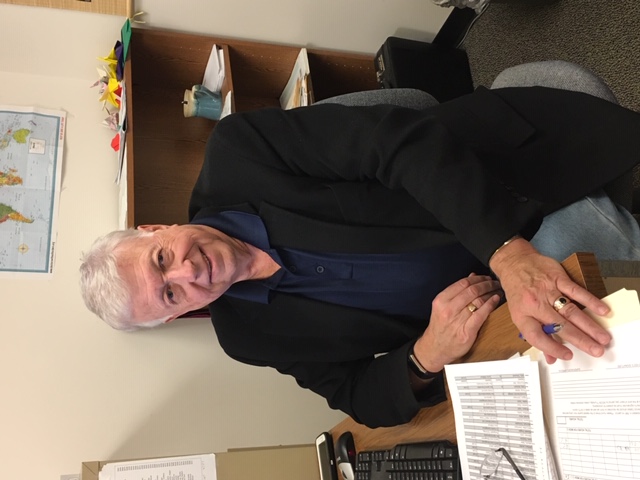 